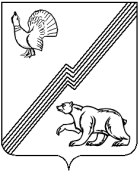 АДМИНИСТРАЦИЯ ГОРОДА ЮГОРСКАХанты-Мансийского автономного округа - ЮгрыПОСТАНОВЛЕНИЕот 27 июня 2022 года 								      № 1382-п О внесении изменений в постановлениеадминистрации города Югорска от 20.06.2019 № 1348 «Об утверждении Положения об установлении системы оплаты трудаработников муниципальных дошкольныхобразовательных и общеобразовательныхорганизаций города Югорска»На основании приказа Департамента образования и молодежной политики Ханты-Мансийского автономного округа – Югры от 02.03.2017                     № 3-нп «Об утверждении Положений об установлении систем оплаты труда работников государственных образовательных организаций Ханты-Мансийского автономного округа – Югры, подведомственных Департаменту образования и науки Ханты-Мансийского автономного округа – Югры»:1. Внести в постановление администрации города Югорска                              от 20.06.2019 № 1348 «Об утверждении Положения об установлении системы оплаты труда работников муниципальных дошкольных образовательных и общеобразовательных организаций города Югорска» следующие изменения:1.1. В приложении:1.1.1. В пункте 3 раздела I слова «6 801 рубль» заменить словами 
«7 107 рублей».1.1.2. В таблице 5 раздела II:1.1.2.1. Строку 1.8 изложить в следующей редакции:«».1.1.2.2. Строки 1.11-1.11.2 изложить в следующей редакции:«».1.1.2.3. Строку 2.15 изложить в следующей редакции:«».1.1.2.4. Строки 2.19.-2.20.2 изложить в следующей редакции:«».1.1.3. Таблицу 9 раздела II  изложить в следующей редакции:«Таблица 9Размер коэффициента уровня управления».1.1.4. Таблицу 10 раздела II изложить в следующей редакции:«Таблица 10Тарифная сетка по оплате труда рабочих организации».2. Опубликовать постановление в официальном печатном издании города Югорска и разместить на официальном сайте органов местного самоуправления города Югорска.3. Настоящее постановление вступает в силу после его официального опубликования и распространяет свое действие на правоотношения, возникшие с 01.06.2022. Глава города Югорска                                                                    А.Ю. Харлов1.8Работа педагогического работника в дошкольной образовательной организации0,151.11Работа в дошкольной образовательной организации1.11.1Специалистов (кроме педагогических работников)0,371.11.2Служащих0,322.15Работа педагогического работника, связанная с реализацией воспитательной программы школы во внеурочной деятельности (коэффициент применяется по факту нагрузки)0,252.19Работа воспитателя в дошкольных отделениях (группах)0,152.20Работа в общеобразовательной организации2.20.1Специалистов (кроме педагогических работников)0,372.20.2Служащих0,32Уровень управленияРазмер коэффициента уровня управленияУровень 11,085Уровень 20,883Уровень 30,375Разряды оплаты труда12345678910Тарифный коэффициент1,4621,4681,4741,4831,4891,4981,5041,5131,5231,529